АДМИНИСТРАЦИЯ ГОРОДА КЕМЕРОВО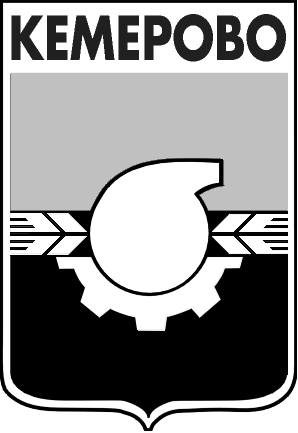 ПОСТАНОВЛЕНИЕот 27.12.2018 № 2905Об условиях приватизации зданий, расположенных по адресу: г. Кемерово, 
ул. Базовая, д. 22В соответствии с Федеральным законом от 22.07.2008 №159-ФЗ 
«Об особенностях отчуждения недвижимого имущества, находящегося 
в государственной собственности субъектов Российской Федерации или 
в муниципальной собственности и арендуемого субъектами малого и среднего предпринимательства, и о внесении изменений в отдельные законодательные акты Российской Федерации», Федеральным законом от 21.12.2001 №178-ФЗ «О приватизации государственного и муниципального имущества», положением «О порядке приватизации муниципального имущества города Кемерово», утвержденным решением Кемеровского городского Совета народных депутатов от 24.04.2015 № 403, отчетом об оценке рыночной стоимости от 15.10.2018 №1-1717, выполненным ООО «Независимый экспертно-консалтинговый центр»1. Утвердить условия приватизации зданий (кадастровые номера: 42:24:0101030:774, 42:24:0101030:729, 42:24:0101030:775, 42:24:0101030:780, 42:24:0101030:732, 42:24:0101030:731, 42:24:0101030:779, 42:24:0101030:778, 42:24:0101030:776, 42:24:0101030:730, 42:24:0101030:777) общей площадью 3 560,4 кв.м, расположенных по адресу: г. Кемерово, ул. Базовая, д. 22.1.1. Предоставить арендатору – ООО «УПТК» преимущественное право на приобретение арендуемых зданий по цене, равной его рыночной стоимости, в размере 10 923 104,0 (десять миллионов девятьсот двадцать три тысячи сто четыре) рубля, с учетом НДС.1.2. Установить срок рассрочки оплаты приобретаемых зданий 
в соответствии с волеизъявлением арендатора – 5 лет.1.3. Продажа муниципального имущества осуществляется одновременно с земельными участками, расположенными по адресу: г. Кемерово, 
ул. Базовая, 22, общей площадью 10 961,0 кв.м (кадастровые номера: 42:24:0101030:14965, 42:24:0101030:14966) стоимостью 6 623 000 (шесть миллионов шестьсот двадцать три тысячи) рублей, НДС не облагается.2. Комитету по работе со средствами массовой информации 
администрации города Кемерово (Е.А.Дубкова) обеспечить официальное опубликование настоящего постановления.3. Контроль за исполнением данного постановления возложить 
на   председателя комитета по управлению муниципальным имуществом города Кемерово Н.Ю.Хаблюка.Глава города 						                                  И.В.Середюк